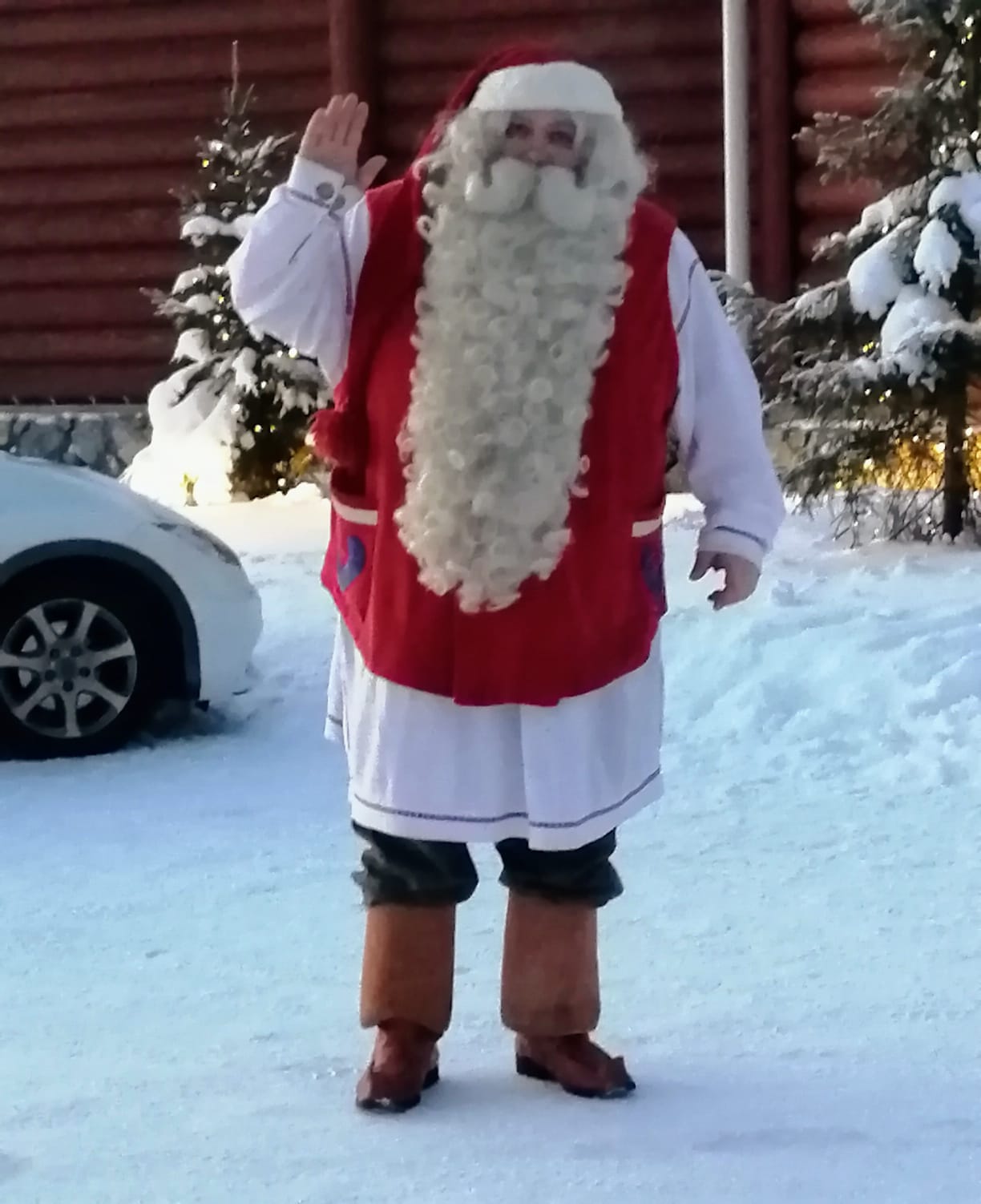 18 dicembre piazza Umberto 1°Mercatino di Natale